KRZYŻÓWKA ASTRONOMICZNA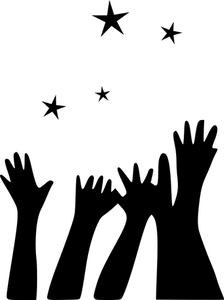 DLA KLAS IV-VIII Rozwiąż krzyżówkę (wszystkie hasła to rzeczowniki).W kilku zdaniach,  pisemnie wyjaśnij znaczenie rozwiązaniaRozwiązanie zadania prześlij na email: astrokruszwica@interia.plKoniec terminu przesyłania zadania konkursowego 25 stycznia 2020 r                                                                                                                                                                                                                                                                                                         POWODZENIA!Ciało niebieskie, część Układu Słonecznego.Meteoryt,  który spadł na Ziemię.Sławny polski astronom, związany z Toruniem.Jeden z programów ułatwiający naukę astronomii, na literę „s”.Angielska nazwa siódmej planety US.Kolor nieba.Wszystko co nas otacza.Czarna….Jest nią Vega.Był nim Mikołaj Kopernik.Planeta karłowata, która krąży w pasie planetoid między orbitami Marsa i Jowisza.Planeta, która posiada tzw. Księżyce Galileuszowe.Ostatnia planeta w US.12345678910111213